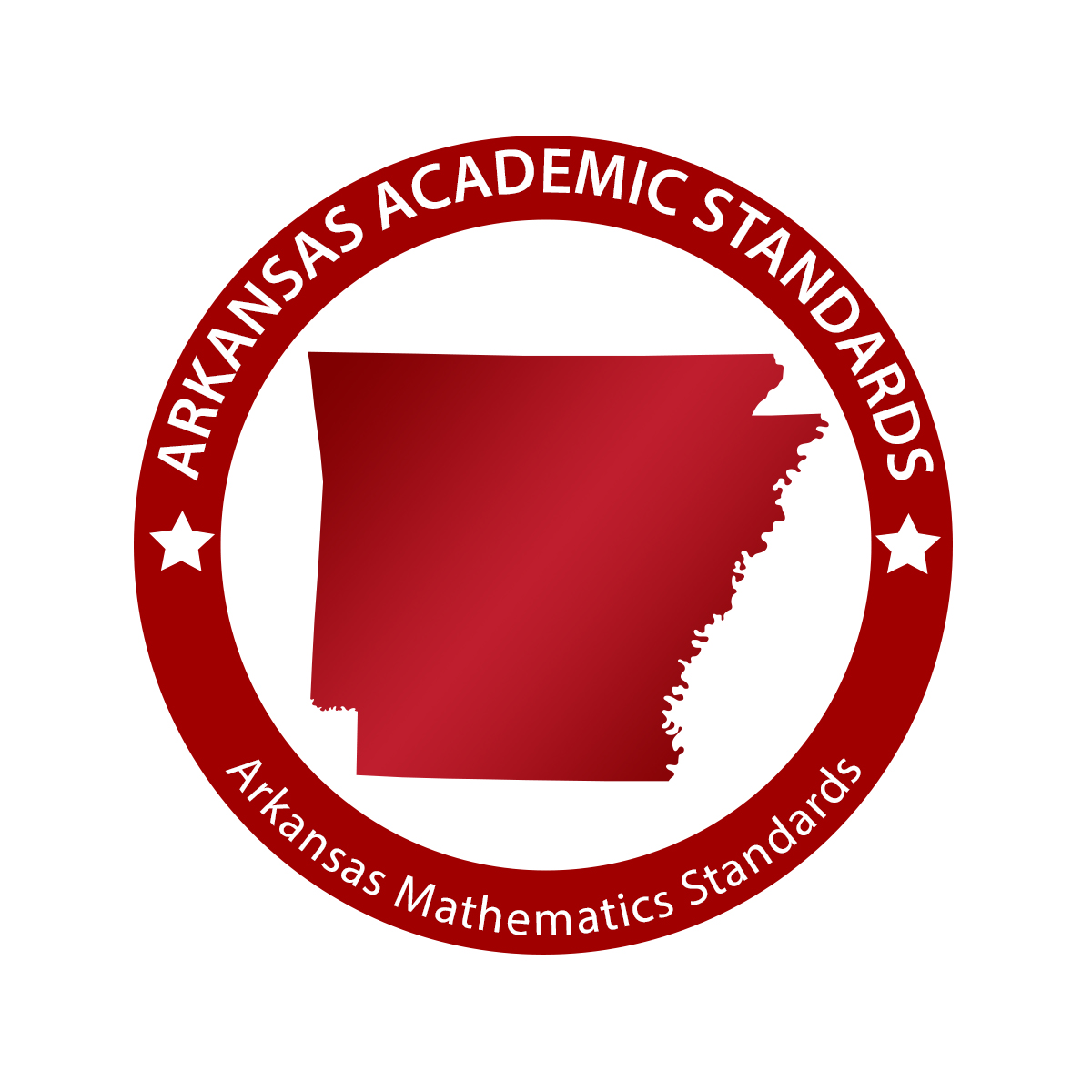 Algebra IPart BContent Standards2016Compiled using the Arkansas Mathematics StandardsCourse Title:  		Algebra I Part BCourse/Unit Credit:  	1Course Number:  	430200Teacher Licensure:  	Please refer to the Course Code Management System (https://adedata.arkansas.gov/ccms/) for the most current licensure codes.Grades:  			9-12Course Description: The fundamental purpose of this course is to formalize and extend the mathematics that students learned in the middle grades. Because it is built on the middle grades standards, this is a more ambitious version of Algebra I than has generally been offered. The critical areas, called units, deepen and extend understanding of linear and exponential relationships by contrasting them with each other and by applying linear models to data that exhibit a linear trend, and students engage in methods for analyzing, solving, and using quadratic functions. This document was created to delineate the standards for this course in a format familiar to the educators of Arkansas. For the state-provided Algebra A/B, Algebra I, Geometry A/B, Geometry, and Algebra II documents, the language and structure of the Arkansas Mathematics Standards (AMS) have been maintained. The following information is helpful to correctly read and understand this document. “Standards define what students should understand and be able to do.Clusters are groups of related standards. Note that standards from different clusters may sometimes be closely related, because mathematics is a connected subject.Domains are larger groups of related standards. Standards from different domains may sometimes be closely related.” - http://www.corestandards.org/Standards do not dictate curriculum or teaching methods. For example, just because topic A appears before topic B in the standards for a given grade, it does not necessarily mean that topic A must be taught before topic B. A teacher might prefer to teach topic B before topic A, or might choose to highlight connections by teaching topic A and topic B at the same time. Or, a teacher might prefer to teach a topic of his or her own choosing that leads, as a byproduct, to students reaching the standards for topics A and B. Notes:Teacher notes offer clarification of the standards. The Plus Standards (+) from the Arkansas Mathematics Standards may be incorporated into the curriculum to adequately prepare students for more rigorous courses (e.g., Advanced Placement, International Baccalaureate, or concurrent credit courses). Italicized words are defined in the glossary. All items in a bulleted list must be taught. Asterisks (*) identify potential opportunities to integrate content with the modeling practice.The following abbreviations are for the conceptual categories and domains for the Arkansas Mathematics Standards.  For example, the standard HSN.RN.B.3 is in the High School Number and Quantity conceptual category and in The Real Number System domain.High School Number and Quantity – HSNThe Real Number System – RNQuantities – Q The Complex Number System – CNVectors and Matrix Quantities – VMHigh School Algebra – HSASeeing Structure in Expressions – SSEArithmetic with Polynomials and Rational Expressions – APR Creating Equations – CEDReasoning with Equations and Inequalities – REIHigh School Functions – HSF Interpreting Functions – IF Building Functions – BF Linear, Quadratic and Exponential Models – LE Trigonometric Functions – TF High School Geometry – HSG Congruence – COSimilarity, Right Triangles, and Trigonometry – SRT Circles – C Expressing Geometric Properties with Equations – GPE Geometric Measurement and Dimension – GMD Modeling with Geometry – MGHigh School Statistics and Probability – HSSInterpreting Categorical and Quantitative Data – ID Making Inferences and Justifying Conclusions – IC Conditional Probability and the Rules of Probability – CP Using Probability to Make Decisions – MD Algebra IDomain				 		Cluster											       	       Domain:  The Real Number System	Cluster(s):  	1. Use properties of rational and irrational numbersDomain:  Seeing Structure in Expressions	Cluster(s):	3. Interpret the structure of expressions     	4. Write expressions in equivalent forms to solve problems    Domain: Arithmetic with Polynomials and Rational Expressions	Cluster(s):	5. Perform arithmetic operations on polynomials 			6. Understand the relationship between zeros and factors of polynomials			7. Use polynomial identities to solve problems			8. Rewrite rational expressionsDomain:  Creating Equations*	Cluster(s):	9. Create equations that describe numbers or relationshipsDomain:  Reasoning with Equations and Inequalities	Cluster(s): 	10. Understand solving equations as a process of reasoning and explain the reasoning 			11. Solve equations and inequalities in one variable			12. Solve systems of equations and inequalities graphically			13. Solve systems of equationsDomain:  Reasoning with Equations and Inequalities	Cluster(s): 	10. Understand solving equations as a process of reasoning and explain the reasoning 			11. Solve equations and inequalities in one variable			12. Solve systems of equations and inequalities graphically			13. Solve systems of equationsDomain:  Interpreting Functions	Cluster(s):	14. Understand the concept of a function and use function notation 			15. Interpret functions that arise in applications in terms of the context			16. Analyze functions using different representationsDomain:  Interpreting Functions	Cluster(s):	14. Understand the concept of a function and use function notation 			15. Interpret functions that arise in applications in terms of the context			16. Analyze functions using different representationsDomain:  Building Functions	Cluster(s):	17. Build a function that models a relationship between two quantities 			18. Build new functions from existing functionsDomain:  Linear, Quadratic, and Exponential Models*	Cluster(s):	19. Construct and compare linear, quadratic, and exponential models and solve problems 			20. Interpret expressions for functions in terms of the situation they modelDomain:  Interpreting categorical and quantitative data	Cluster(s):	21. Summarize, represent, and interpret data on a single count or measurement variable 			22. Summarize, represent, and interpret data on two categorical and quantitative variables 			23. Interpret linear modelsGlossaryAppendixTable 1: Properties of Operations*The x represents multiplication not a variable.	Table 2: Properties of Equality*The x represents multiplication not a variable.Table 3: Properties of Inequality*The x represents multiplication not a variable.The Real Number System1.   Use properties of rational and irrational numbersQuantities*2.   Reason quantitatively and use units to solve problemsSeeing Structure in Expressions3.   Interpret the structure of expressions4.   Write expressions in equivalent forms to solve problemsArithmetic with Polynomials and Rational Expressions5.   Perform arithmetic operations on polynomials6.   Understand the relationship between zeros and factors of polynomials7.   Use polynomial identities to solve problems	8.   Rewrite rational expressionsCreating Equations*9.   Create equations that describe numbers or relationshipsReasoning with Equations and Inequalities10.   Understand solving equations as a process of reasoning and explain the reasoning11.   Solve equations and inequalities in one variable12. Solve systems of equations and inequalities graphically13. Solve systems of equationsInterpreting Functions14. Understand the concept of a function and use function notation15. Interpret functions that arise in applications in terms of the context16. Analyze functions using different representationsBuilding Functions17. Build a function that models a relationship between two quantities18. Build new functions from existing functionsLinear, Quadratic, and Exponential Models*19. Construct and compare linear, quadratic, and exponential models and solve problems20. Interpret expressions for functions in terms of the situation they modelInterpreting categorical and quantitative data21. Summarize, represent, and interpret data on a single count or measurement variable22. Summarize, represent, and interpret data on two categorical and quantitative variables23. Interpret linear modelsHSN.RN.B.41Simplify radical expressionsPerform operations (add, subtract, multiply, and divide) with radical expressionsRationalize denominators and/or numeratorsHSA.SSE.A.13Interpret expressions that represent a quantity in terms of its context*Interpret parts of an expression using appropriate vocabulary, such as terms, factors, and coefficientsInterpret complicated expressions by viewing one or more of their parts as a single entityFor example: Interpret P(1 + r)n as the product of P and a factor not depending on P.HSA.SSE.A.23Use the structure of an expression to identify ways to rewrite itFor example: See that (x + 3)(x + 3) is the same as (x + 3)2 or x4 – y4 as (x2)2– (y2)2, thus recognizing it as a difference of squares that can be factored as (x2 – y2)(x2 + y2).Limitation:i) Tasks are limited to numerical expressions and polynomial expressions in one variable. ii) Examples: 532 – 472 as a difference of squares and see an opportunity to rewrite it in the easier-to-evaluate form (53 + 47)(53 – 47). See an opportunity to rewrite a2 +9a + 14 as (a + 7)(a + 2).HSA.SSE.B.34Choose and produce an equivalent form of an expression to reveal and explain properties of the quantity represented by the expression*Factor a quadratic expression to reveal the zeros of the function it definesComplete the square in a quadratic expression to reveal the maximum or minimum value of the function it definesNote: Students should be able to identify and use various forms of a quadratic expression to solve problems.Standard Form: ax2 + bx + cFactored Form: a(x – r1)(x – r2)Vertex Form: a(x – h)2 + kLimitation:i) Tasks have a real-world context. As described in the standard, there is an interplay between the mathematical structure of the expression and the structure of the situation such that choosing and producing an equivalent form of the expression reveals something about the situation. ii) Tasks are limited to exponential expressions with integer exponents. HSA.APR.A.15Add, subtract, and multiply polynomialsUnderstand that polynomials, like the integers, are closed under addition, subtraction, and multiplicationNote: If p and q are polynomials p + q, p – q, and pq are also polynomials.HSA.APR.B.36Identify zeros of polynomials (linear, quadratic only) when suitable factorizations are availableUse the zeros to construct a rough graph of the function defined by the polynomialHSA.APR.C.47Prove polynomial identities and use them to describe numerical relationshipsNote: Examples of Polynomial Identities may include but are not limited to the following:(a + b)2 = a2 +2ab + b2 (Algebra 1)a2 – b2 = (a – b)(a + b) (Algebra 1)HSA.APR.D.78Add, subtract, multiply, and divide by nonzero rational expressionsUnderstand that rational expressions, like the integers, are closed under addition, subtraction, and multiplicationHSA.CED.A.19Create equations and inequalities in one variable and use them to solve problemsNote: Including but not limited to equations arising from:Linear functionsQuadratic functionsExponential functionsAbsolute value functionsHSA.CED.A.29Create equations in two or more variables to represent relationships between quantitiesGraph equations, in two variables, on a coordinate planeHSA.REI.A.110Assuming that equations have a solution, construct a solution and justify the reasoning usedNote: Students are not required to use only one procedure to solve problems nor are they required to show each step of the process. Students should be able to justify their solution in their own words. (Limited to quadratics)HSA.REI.A.210Solve simple rational and radical equations in one variable, and give examples showing how extraneous solutions may ariseFor example: The area of a square equals 49 square inches. The length of the side is 7 inches. Although -7 is a solution to the equation, x2 = 49, -7 is an extraneous solution.HSA.REI.B.411Solve quadratic equations in one variableUse the method of completing the square to transform any quadratic equation in x into an equation of the form (x – p)2 = q that has the same solutions.Note: This would be a good opportunity to demonstrate/explore how the quadratic formula is derived. This standard also connects to the transformations of functions and identifying key features of a graph (F-BF3).Introduce this with a leading coefficient of 1 in Algebra I. Finish mastery in Algebra II.Solve quadratic equations (as appropriate to the initial form of the equation) by:Inspection of a graph Taking square roots Completing the squareUsing the quadratic formulaFactoringRecognize complex solutions and write them as a + bi for real numbers a and b. (Algebra 2 only)Limitation:i) Tasks do not require students to write solutions for quadratic equations that have roots with nonzero imaginary parts. However, tasks can require the student to recognize cases in which a quadratic equation has no real solutions. Note, solving a quadratic equation by factoring relies on the connection between zeros and factors of polynomials (cluster A-APR.B). Cluster A-APR.B is formally assessed in Algebra II. HSA.REI.D.1113Explain why the x-coordinates of the points where the graphs of the equations y = f(x) and y = g(x) intersect are the solutions of the equation f(x) = g(x);Find the solutions approximately by:Using technology to graph the functions Making tables of values Finding successive approximationsInclude cases (but not limited to) where f(x) and/or g(x) are:Linear Polynomial Absolute valueExponential (Introduction in Algebra 1, Mastery in Algebra 2)Teacher notes: Modeling should be applied throughout this standard.HSF.IF.A.114Understand that a function from one set (called the domain) to another set (called the range) assigns to each element of the domain exactly one element of the rangeUnderstand that if f is a function and 𝑥 is an element of its domain, then f(x) denotes the output of f corresponding to the input x.Understand that the graph of f is the graph of the equation y = f(x)HSF.IF.A.214In terms of a real-world context:Use function notationEvaluate functions for inputs in their domainsInterpret statements that use function notationHSF.IF.A.314Recognize that sequences are functions, sometimes defined recursively, whose domain is a subset of the integersFor example: The Fibonacci sequence is defined recursively by f(0) = f(1) = 1, f(n + 1) = f(n) + (n − 1) for n ≥ 1. HSF.IF.B.415For a function that models a relationship between two quantities:Interpret key features of graphs and tables in terms of the quantities, andSketch graphs showing key features given a verbal description of the relationshipNote: Key features may include but not limited to: intercepts; intervals where the function is increasing, decreasing, positive, or negative; relative maximums and minimums; symmetries; end behavior; and periodicity.*Limitation:i) Tasks have a real-world context. ii) Tasks are limited to linear functions, quadratic functions, square root functions, cube root functions, piecewise-defined functions (including step functions and absolute value functions), and exponential functions with domains in the integers. Compare note (ii) with standard F-IF.7. The function types listed here are the same as those listed in the Algebra I column for standards F-IF.6 and F-IF.9. HSF.IF.B.515Relate the domain of a function to its graphRelate the domain of a function to the quantitative relationship it describesFor example: If the function h(n) gives the number of person-hours it takes to assemble n engines in a factory, then the positive integers would be an appropriate domain for the function.*HSF.IF.B.615Calculate and interpret the average rate of change of a function (presented algebraically or as a table) over a specified interval. *Estimate the rate of change from a graph*Limitation:i) Tasks have a real-world context. ii) Tasks are limited to linear functions, quadratic functions, square root functions, cube root functions, piecewise-defined functions (including step functions and absolute value functions), and exponential functions with domains in the integers. The function types listed here are the same as those listed in the Algebra I column for standards F-IF.4 and F-IF.9. HSF.IF.C.716Graph functions expressed algebraically and show key features of the graph, with and without technologyGraph linear and quadratic functions and, when applicable, show intercepts, maxima, and minimaGraph square root, cube root, and piecewise-defined functions, including step functions and absolute value functionsGraph exponential functions, showing intercepts and end behaviorHSF.IF.C.816Write expressions for functions in different but equivalent forms to reveal key features of the functionUse the process of factoring and completing the square in a quadratic function to show zeros, extreme values (vertex), and symmetry of the graph, and interpret these in terms of a context. Note: Connection to A.SSE.B.3HSF.IF.C.916Compare properties of two functions each represented in a different way (algebraically, graphically, numerically in tables, or by verbal descriptions)Limitation:i) Tasks are limited to linear functions, quadratic functions, square root functions, cube root functions, piecewise-defined functions (including step functions and absolute value functions), and exponential functions with domains in the integers. The function types listed here are the same as those listed in the Algebra I column for standards F-IF.4 and F-IF.6. HSF.BF.A.117Write a function that describes a relationship between two quantities*From a context, determine an explicit expression, a recursive process, or steps for calculationLimitation:i) Tasks have a real-world context. ii) Tasks are limited to linear functions, quadratic functions, and exponential functions with domains in the integers. HSF.BF.B.318Identify the effect on the graph of replacing f(x) by f(x) + k, kf(x), f(kx) and f(x + k for specific values of k (k, a constant both positive and negative);Find the value of k given the graphs of the transformed functionsExperiment with multiple transformations and illustrate an explanation of the effects on the graph with or without technology. Note: Include recognizing even and odd functions from their graphs and algebraic expressions for them.Limitation:i) Identifying the effect on the graph of replacing f(x) by f(x) + k, kf(x), f(kx) and f(x + k) for specific values of k (both positive and negative) is limited to linear and quadratic functions. ii) Experimenting with cases and illustrating an explanation of the effects on the graph using technology is limited to linear functions, quadratic functions, square root functions, cube root functions, piecewise-defined functions (including step functions and absolute value functions), and exponential functions with domains in the integers. iii) Tasks do not involve recognizing even and odd functions. The function types listed in note (ii) are the same as those listed in the Algebra I column for standards F-IF.4, F-IF.6, and F-IF.9. HSF.LE.A.119Distinguish between situations that can be modeled with linear functions and with exponential functionsShow that linear functions grow by equal differences over equal intervals, and that exponential functions grow by equal factors over equal intervalsRecognize situations in which one quantity changes at a constant rate per unit interval relative to anotherRecognize situations in which a quantity grows or decays by a constant percent rate per unit interval relative to anotherHSF.LE.A.219Construct linear and exponential equations, including arithmetic and geometric sequences,:given a grapha description of a relationshiptwo input-output pairs (include reading these from a table)Limitation:i) Tasks are limited to constructing linear and exponential functions in simple context (not multi-step). HSF.LE.A.319Observe using graphs and tables that a quantity increasing exponentially eventually exceeds a quantity increasing linearly, quadratically, or any polynomial functionNote: The study of polynomial functions, in general, is reserved for Algebra 2. This standard leads to discussions of relative rates of growth in further coursework.HSF.LE.B.520In terms of a context, interpret the parameters (rates of growth or decay, domain and range restrictions where applicable, etc.) in a functionLimitation:i) Tasks have a real-world context. ii) Exponential functions are limited to those with domains in the integers. HSS.ID.B.622Represent data on two quantitative variables on a scatter plot, and describe how the variables are relatedFit a function to the data; use functions fitted to data to solve problems in the context of the dataNote: Use given functions or choose a function suggested by the context. Emphasize linear, quadratic, and exponential models. The focus of Algebra I should be on linear and exponential models while the focus of Algebra II is more on quadratic and exponential models.Absolute value equationAny equation with absolute value symbols; |2x – 7| = 21Absolute value functionAny function in the family with parent function f(x) = |x|Absolute value inequalityAny inequality with absolute value symbols;  |x + 2| < 5Algebraic expressionA symbolic representation of mathematical operations that can involve both numbers and variablesAverage rate of changeThe difference between two output values divided by the difference between corresponding input valuesBinomialA polynomial with exactly two termsCausationA relationship in which changes in one variable cause changes in another variableCoefficientA number by which a variable is multipliedConstantA value that does not changeCoordinate planeA plane spanned by the x- and y-axisCorrelationAn association between two variables that may or may not imply causationCorrelation CoefficientA measure of how nearly a scatter plot falls on a straight line; the correlation coefficient is always between  and Cube root functionAny function in the family with parent function DomainThe set of input values for a functionEnd behaviorThe behavior of a graph of f(x) as x approaches positive or negative infinityEquationA statement that has one value or algebraic expressions equal to another number or algebraic expressionEven functionA function symmetric with respect to the y-axis; f(-x) = f(x) for all x in the domain of f Exponential functionA function in which a variable appears in the exponent; f(x) = 2xExpressionA mathematical phrase consisting of numbers, variables, and operationsExtraneous solutions A solution that emerges from the process of solving an equation but is not a valid solution to the original problemFactorOne of the numbers, variables or expressions multiplied to obtain a productFunctionA rule or relationship in which there is exactly one output value for each input valueFunction notationThe f(x) notation can be thought of as another way of representing the y-value in a function; for example f(x) = 3xInequalityA statement that has one quantity less than or greater than another; <, >, < , <InterceptWhere the graph crosses the x-axis (x-intercept) or the y-axis (y-intercept)Irrational numberA number that cannot be expressed as a fraction p/q for any integers p and q; have decimal expansions that neither terminate nor become periodicLinear functionA function characterized by a constant rate of changeLiteral equationAn equation where variables represent known values; V=lwh, C=2πr, d=rtMaximumThe greatest value of a functionMinimumThe least value of a functionMonomialA polynomial with only one termOdd functionA function symmetric with respect to the origin; f(-x) = -f(x)Piece-wise functionA function that consists of two or more functions defined on different intervalsPolynomialA sum of terms that have positive integer exponentsQuadratic functionAny function in the family with parent function f(x) = x2RadicalThe symbol used to represent a root; Radical expressionAn expression containing a root symbol; RadicandThe quantity under a radical signRangeThe set of output values for a functionRational expressionA ratio of two polynomial expressions with a non-zero denominator; Rational numberA number that can be written as a ratio of two integersScatter plotA two-variable data display in which values on a horizontal axis represent value of one variable and values on a vertical axis represent values of the other variableSlopeThe ratio of the vertical change to the horizontal change between two points on a lineSquare root functionAny function in the family with parent function Step functionA function whose graph consists of a series of horizontal line segmentsSystems of equationsA set of two or more equations with the same variablesTermAn algebraic expression that represents only multiplication and division between variables and constantsTrinomialA polynomial with exactly three termsVariableA symbol used to represent an unknown or undetermined value in an expression or equationZerosThe values of the independent variable (x-value) that make the corresponding values of the function equal to zeroAssociative property of addition(a + b) + c = a + (b + c)Commutative property of additiona + b = b + aAdditive identity property of 0a + 0 = 0 + a = aExistence of additive inversesFor every a there exists –a so that a + (-a) = (-a) + a = 0Associative property of multiplication(a x b) x c = a x (b x c)  *Commutative property of multiplicationa x b = b x a   *Multiplicative identity property 1a x 1 = 1a = a    *Existence of multiplication inversesFor every a ≠ 0 there exists 1/a so that a x 1/a = 1/a x a = 1     *Distributive property of multiplication over additiona x (b + c) = a x b + a x c    *Reflexive property of equalitya = aSymmetric property of equalityIf a = b, then b = a.Transitive property of equalityIf a = b and b = c, then a = c.Addition property of equalityIf a = b, then a + c = b + c.Subtraction property of equalityIf a = b, then a – c = b – c.Multiplication property of equalityIf a = b, then a x c = b x c.   *Division property of equalityIf a = b and c ≠ 0, then a ÷ c = b ÷ c.Substitution property of equalityIf a = b, then b may be substituted for a in any expression containing a.Exactly one of the following is true: a < b, a = b, a > b.If a > b and b > c, then a > c.If a > b, b < a.If a > b, then a + c > b + c.If a > b and c > 0, then a x c > b x c.     *If a > b and c < 0, then a x c < b x c.     *If a > b and c > 0, then a ÷ c > b ÷ c.If a > b and c < 0, then a ÷ c < b ÷ c.